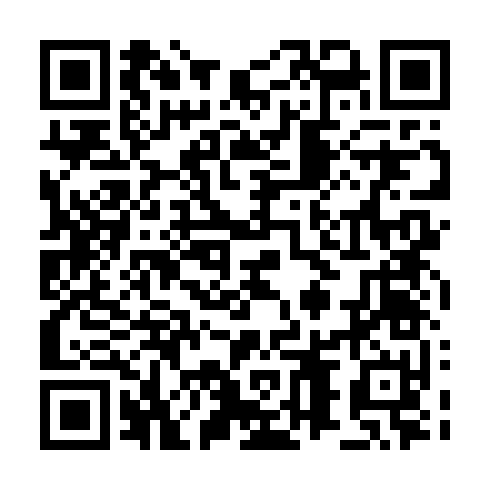 Prayer times for Cote-des-Neiges - Notre-Dame-de-Grace, Quebec, CanadaMon 1 Jul 2024 - Wed 31 Jul 2024High Latitude Method: Angle Based RulePrayer Calculation Method: Islamic Society of North AmericaAsar Calculation Method: HanafiPrayer times provided by https://www.salahtimes.comDateDayFajrSunriseDhuhrAsrMaghribIsha1Mon3:125:1012:596:228:4710:442Tue3:135:1112:596:218:4710:443Wed3:145:1112:596:218:4610:434Thu3:155:1212:596:218:4610:425Fri3:165:1312:596:218:4610:426Sat3:175:1312:596:218:4510:417Sun3:195:141:006:218:4510:408Mon3:205:151:006:218:4410:399Tue3:215:161:006:218:4410:3810Wed3:235:171:006:208:4310:3711Thu3:245:171:006:208:4310:3612Fri3:255:181:006:208:4210:3413Sat3:275:191:006:198:4110:3314Sun3:285:201:006:198:4110:3215Mon3:305:211:016:198:4010:3116Tue3:315:221:016:188:3910:2917Wed3:335:231:016:188:3810:2818Thu3:345:241:016:188:3710:2619Fri3:365:251:016:178:3610:2520Sat3:385:261:016:178:3610:2321Sun3:395:271:016:168:3510:2222Mon3:415:281:016:168:3410:2023Tue3:435:291:016:158:3310:1924Wed3:445:301:016:148:3110:1725Thu3:465:311:016:148:3010:1526Fri3:485:321:016:138:2910:1327Sat3:495:331:016:128:2810:1228Sun3:515:351:016:128:2710:1029Mon3:535:361:016:118:2610:0830Tue3:555:371:016:108:2410:0631Wed3:565:381:016:098:2310:04